PCS-ESE 2003 : 377a, 488a, 561b, 561c, 561d, 636d

Chaque Matrice Emploi-Expositions Potentielles (MEEP) propose une liste d'expositions potentielles.
Chaque utilisateur reste responsable de la mise en application (et des conséquences éventuelles) de ces données.
C'est à l'utilisateur qu'il appartient d'apprécier les risques, entreprise par entreprise, poste par poste.
facteur biomécanique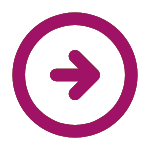 nuisance biologiquenuisance organisationnellenuisance physiqueproduits

Matrice Emploi-Expositions Potentielles générée le 17/04/2024 issue de la FMP Cuisinier consultable sur le site :
https://www.fmppresanse.frRENSEIGNEE PAR :

ETABLIE LE :mouvement répétitifpostureport de charge (déplacement horizontal)mouvement répétitif du membre supérieurinsecterongeurcoactivite (plusieurs activites concomitantes dans un meme lieu)contrainte relationnelleobjectifs divergents et logiques différentes avec la  hiérarchiefaible latitude de decision dans l'organisation de son travailisolement psychologiquemanquer de moyens ou de temps pour faire un travail de qualitesurcharge de travail ressentietravail sous contrainte de temps imposee (travail a la chaine, cadence elevee, salaire au rendement,horaire generant une perturbation de la vie socialenuisances liées au travail les dimanches et jours fériéstravail de nuit >270h/anrythme pouvant générer une perturbation de la vie familialenuisances liées au travail d'encadrementecran de visualisationespace de travail avec sol glissantambiance humideeclairage localement insuffisantespace de travail avec circulation sur plusieurs niveauxespace de travail sousdimensionnélumiere artificielleinsuffisance d'aeration	ambiance thermique chaude interieurefroid interieur positifbruit impulsionnelbruit de fondfroid interieur negatifespace de travail situé en hauteuroutil coupanthauteur du plan de travail inadapteeflammeincendieprojection de liquide brulantcontact avec les pieces chaudesobjet brulantfeu de friteusematériel électrique défectueuxcouteau non adaptéhotte encrasséefumee de cuisineproduit de decomposition thermique d'huile et graisse alimentairehuile et graisse a friturenettoyant desinfectant alimentaire